Załącznik do zarządzenia Nr 3/2019Wójta Gminy Rewal z dnia 10 stycznia 2019 r.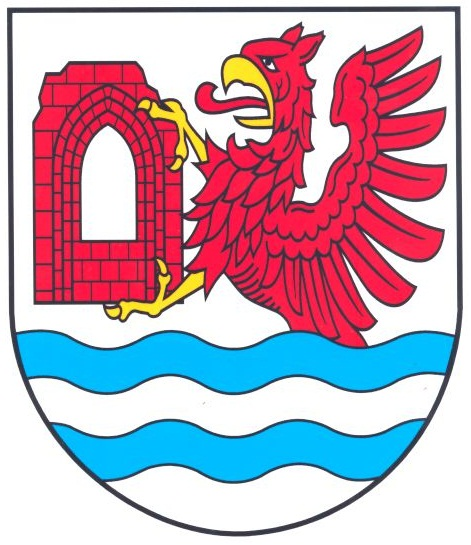 Wójt Gminy Rewalogłasza nabór kandydatów na członków Rady Seniorów Gminy Rewal     Na podstawie Statutu Rady Seniorów Gminy Rewal, stanowiącego załącznik do uchwały XVIII/81/15 Rady Gminy Rewal z dnia 14 września 2015r. w sprawie powołania Rady Seniorów Gminy Rewal oraz nadania jej statutu, ogłaszam nabór kandydatów na członków Rady Seniorów Gminy Rewal.Nabór prowadzony jest w terminie do dnia 24 stycznia 2019 r. (decyduje data wpływu do Urzędu Gminy w Rewalu)Skład osobowy Rady Seniorów powołuje Wójt Gminy Rewal w liczbie 7 członków, spośród:przedstawicieli Wójta Gminy Rewal – 2 osobyprzedstawicieli organizacji pozarządowych zajmujących się problemami osób starszych – 5 osóbCzłonkowie Rady pełnią swoje funkcje społecznie, nie pobierając z tego tytułu diet ani wynagrodzenia.Zgłoszenia należy składać w Urzędzie Gminy w Rewalu, ul. Mickiewicza 19 (sekretariat) w terminie do 24 stycznia 2019 r.Zgłoszenia należy dokonać na formularzu stanowiącym załącznik nr 1 do ogłoszenia.Kandydat winien złożyć oświadczenie w brzmieniu określonym w załączniku nr 2 wraz z listą poparcia  stanowiącą załącznik nr 3 do ogłoszenia z podpisami co najmniej 10 mieszkańców Gminy Rewal w wieku powyżej 60 roku życia.Do Rady Seniorów Gminy Rewal zostaną powołane osoby, których kandydatury spełnią wymogi formalne. W przypadku  zgłoszenia większej ilości kandydatów niż 7, liczy się kolejność wpływu zgłoszenia. 